Un village branché 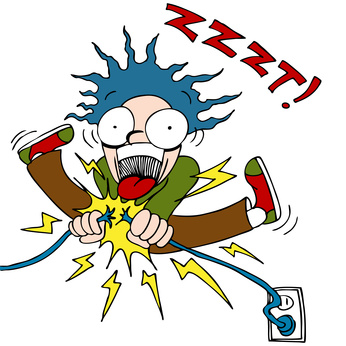 Calculer la résistanceLa loi d’OhmGeorg Ohm a découvert qu’il est possible de calculer la résistance d’un circuit, ou d’une partie d’un circuit, à l’aide de valeurs mesurées du courant et de la tension.On obtient la résistance en calculant le rapport de la tension (V) aux bornes de la charge et du courant (I)  qui circule dans la charge.Voici la formule :R =                     Résistance = Selon cette relation, la résistance s’exprime en ohms.Étant donné qu’on peut résoudre l’équation par rapport à n’importe laquelle de ses variables, on exprime la loi d’Ohm sous différentes formes :I =                     Courant = Fais les exercices FR 4-7 pour appliquer ces nouvelles connaissancesBonne chance !